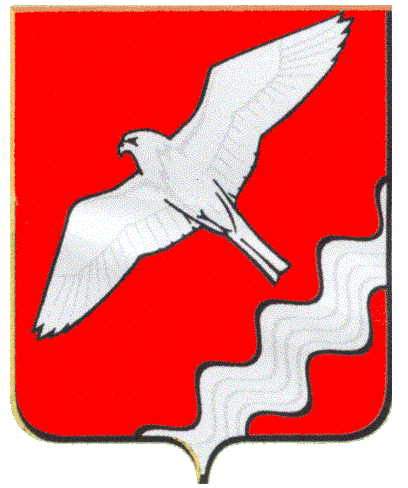 ГЛАВАМУНИЦИПАЛЬНОГО ОБРАЗОВАНИЯ КРАСНОУФИМСКИЙ ОКРУГПОСТАНОВЛЕНИЕот 25  ноября . № 118г. Красноуфимск Об организации и ведении гражданской обороны в Муниципальном образовании Красноуфимский округРуководствуясь Федеральным законом от 12.02.1989 года № 28-ФЗ (с изменениями и дополнениями от: 9 октября 2002 года № 123-ФЗ, 19 июня 2004 года № 51-ФЗ, 22 августа 2004 года № 122-ФЗ, 19 июня 2007 года № 103-ФЗ, 25 ноября  2009 года № 237-ФЗ, 27 июля 2010 года № 223-ФЗ, 23 декабря 2010 года № 377-ФЗ, 2 июля 2013 года № 158-ФЗ, 29 июля 2015 № 171-ФЗ); «О гражданской обороне», Постановлением Правительства Российской Федерации от 26.11.2007 года № 804 «Об утверждении Положения о гражданской обороне в Российской федерации», Федеральным законом от 6 октября 2003 года № 131-ФЗ (с изменениями от 28.12.2013 года № 416-ФЗ)  "Об общих принципах организации местного самоуправления в Российской Федерации", Приказом МЧС России от 14.11.2008 года № 687 «Об утверждении Положения об организации и ведении гражданской обороны в муниципальных образованиях и организациях»,  руководствуясь ст. 26 Устава Муниципального образования Красноуфимский округП О С Т А Н О В Л Я Ю:Утвердить Положение «Об организации и ведении гражданской обороны в Муниципальном образовании Красноуфимский округ».Постановление главы Муниципального образования Красноуфимский округ от 09 февраля . № 13 «Об организации и ведении гражданской обороны в Муниципальном образовании Красноуфимский округ», считать утратившим силу.Данное постановление опубликовать на официальном сайте Муниципального образования Красноуфимский округ.Контроль за выполнением настоящего Постановления возложить на главу администрации Муниципального образования Красноуфимский округ В.Е. КолосоваГлаваМуниципального образования Красноуфимский округ                                                                       О.В. РяписовПОЛОЖЕНИЕоб организации и ведении гражданской обороны в Муниципальном образовании Красноуфимский округ Положение об организации и ведении гражданской обороны в Муниципальном образовании Красноуфимский округ (далее по тексту - Положение) разработано в соответствии с Федеральным законом от 6 октября 2003 года № 131-ФЗ "Об общих принципах организации местного самоуправления в Российской Федерации", Федеральным законом от 12 февраля 1998 года № 28-ФЗ (с изменениями и дополнениями от: 9 октября 2002 года №123-ФЗ, 19 июня 2004 года №51-ФЗ, 22 августа 2004 года №122-ФЗ, 19 июня 2007 года №103-ФЗ, 25 ноября  2009 года №237-ФЗ, 27 июля 2010 года №223-ФЗ, 23 декабря 2010 года №377-ФЗ, 2 июля 2013 года №158-ФЗ); Постановлением Правительства Российской Федерации от 26 ноября 2007 года № 804 (в редакции от 28.02.2013 года №167) "Об утверждении Положения о гражданской обороне в Российской Федерации", Приказом МЧС России от 14 ноября 2008 года № 687 "Об утверждении Положения об организации и ведении гражданской обороны в муниципальных образованиях и организациях".Настоящее Положение определяет организацию и основные направления подготовки к ведению и ведения гражданской обороны, а также основные мероприятия по гражданской обороне в Муниципальном образовании Красноуфимский округ и расположенных на его территории организациях всех форм собственности.Ведение гражданской обороны на муниципальном уровне и в организациях заключается в выполнении мероприятий по защите населения (работников), материальных и культурных ценностей на территории муниципального образования (организаций) от опасностей, возникающих при ведении военных действий или вследствие этих действий, а также при возникновении чрезвычайных ситуаций природного и техногенного характера.1. ОБЩИЕ ПОЛОЖЕНИЯ1.1. Основные термины и определения.1.1.1. Гражданская оборона - система мероприятий по подготовке к защите и по защите населения, материальных и культурных ценностей на территории Российской Федерации от опасностей, возникающих при  военных конфликтах или вследствие этих конфликтов, а также при чрезвычайных ситуациях природного и техногенного характера.1.1.2. Мероприятия по гражданской обороне - организационные и специальные действия, осуществляемые в области гражданской обороны в соответствии с федеральными законами и иными нормативными правовыми актами Российской Федерации.Мероприятия по гражданской обороне организуются в муниципальном образовании и организациях в рамках подготовки к ведению и ведения гражданской обороны в муниципальном образовании и организациях.1.1.3. Спасательные службы гражданской обороны - это нештатные организационно-технические объединения органов управления, сил и средств гражданской обороны предприятий, учреждений, организаций и их структурные подразделения, обладающие сходным профилем деятельности и способные, независимо от их форм собственности и ведомственной принадлежности (подчиненности), к совместному проведению конкретного вида работ, специальных мероприятий гражданской обороны, как в мирное время, так и при ведении военных действий.1.1.4. Единая дежурная диспетчерская служба Муниципального образования Красноуфимский округ - орган повседневного управления муниципального звена Свердловской областной подсистемы единой государственной системы предупреждения и ликвидации чрезвычайных ситуаций, координирует действия дежурных и диспетчерских служб Муниципального образования Красноуфимский округ, имеющих силы и средства готовности к реагированию на возникающие чрезвычайные ситуации: приёму экстренного вызова по телефонам 01, 02, 03, 04, 112; по приёму, обработке и обмену информацией об угрозах возникновения чрезвычайных ситуаций.1.1.5. Управление гражданской обороной - целенаправленная деятельность органов, осуществляющих управление гражданской обороной, по организации подготовки к ведению и ведению гражданской обороны;1.1.6. Система управления гражданской обороной -  составная часть системы государственного управления Российской Федерации, предназначенная для решения задач в области гражданской обороны и представляющая собой совокупность  органов, осуществляющих управление гражданской обороной, а также пунктов управления и технических средств, обеспечивающих управление гражданской обороной.1.2. Принципы организации и ведения гражданской обороны.1.2.1. Организация и ведение гражданской обороны являются одними из важнейших функций государства, составными частями оборонного строительства, обеспечения безопасности государства.1.2.2. Подготовка к ведению гражданской обороны осуществляется заблаговременно в мирное время с учетом развития вооружения, военной техники и средств защиты населения от опасностей, возникающих при ведении военных действий и (или) вследствие этих действий, а также при возникновении чрезвычайных ситуаций природного и техногенного характера.1.2.3. Ведение гражданской обороны начинается с момента объявления состояния войны, фактического начала военных действий или введения Президентом Российской Федерации военного положения на территории Российской Федерации или в отдельных ее местностях, а также при возникновении чрезвычайных ситуаций природного и техногенного характера.2. ЗАДАЧИ в области ГРАЖДАНСКОЙ ОБОРОНЫ2.1. Основными задачами в области гражданской обороны являются:- подготовка населения в области гражданской обороны;- оповещение населения об опасностях, возникающих при военных конфликтах или вследствие этих конфликтов, а также при чрезвычайных ситуациях природного и техногенного характера;- эвакуация населения, материальных и культурных ценностей в безопасные районы;- предоставление населению средств индивидуальной и коллективной защиты;- проведение мероприятий по световой маскировке и другим видам маскировки;- проведение аварийно-спасательных и других неотложных работ в случае  возникновения  опасностей для населения при военных конфликтах или вследствие этих конфликтов, а также при чрезвычайных ситуациях природного и техногенного характера;- первоочередное жизнеобеспечение населения, пострадавшего при военных конфликтах или вследствие этих конфликтов, а также при чрезвычайных ситуациях природного и техногенного характера;- борьба с  пожарами, возникшими при военных конфликтах или вследствие этих конфликтов;- обнаружение и обозначение районов, подвергшихся радиоактивному, химическому, биологическому или иному заражению; - санитарная обработка населения, обеззараживание зданий и сооружений, специальная обработка техники и территорий;- восстановление и поддержание порядка в районах, пострадавших при военных конфликтах или вследствие этих конфликтов, а также при чрезвычайных ситуациях природного и техногенного характера;- срочное восстановление функционирования необходимых коммунальных служб в военное время;- срочное захоронение трупов в военное время;- обеспечение устойчивости функционирования организаций, необходимых для выживания населения при военных конфликтах или вследствие этих конфликтов, а также при чрезвычайных ситуациях природного и техногенного характера;- обеспечение постоянной готовности сил и средств гражданской обороны.2.2. Основные мероприятия, планируемые и осуществляемые органами местного самоуправления Муниципального образования Красноуфимский округ в целях решения задач гражданской обороны.2.2.1. По подготовке населения в области гражданской обороны:- разработка, с учетом особенностей муниципалитета, примерных программ подготовки работающего населения, должностных лиц;- организация и подготовка населения муниципального образования способам защиты от опасностей, возникающих при военных конфликтах или вследствие этих конфликтов, а также при чрезвычайных ситуациях природного и техногенного характера;- проведение учений и тренировок по гражданской обороне;- организационно-методическое руководство и контроль подготовки работников;- создание, оснащение учебно-консультационных пунктов по гражданской обороне и организация их деятельности, а также обеспечение повышения квалификации должностных лиц;- пропаганда знаний в области гражданской обороны.2.2.2. По оповещению населения муниципального образования об опасностях, возникающих при военных конфликтах или вследствие этих конфликтов, а также при чрезвычайных ситуациях природного и техногенного характера:- поддержание в состоянии постоянной готовности системы оповещения населения;- использование телевизионного вещания, а также других средств передачи информации;- сбор информации в области гражданской обороны и обмен ею.2.2.3. По предоставлению населению убежищ:- приспособление в мирное время и при переводе гражданской обороны с мирного на военное время заглубленных помещений и других сооружений подземного пространства для укрытия населения;- обеспечение укрытия населения в защитных сооружениях гражданской обороны.2.2.4. По проведению аварийно-спасательных работ в случае возникновения опасностей для населения при военных конфликтах или вследствие этих конфликтов, а также при чрезвычайных ситуациях природного и техногенного характера:- создание и поддержание в состоянии постоянной готовности к использованию по предназначению запасов материально-технических, продовольственных, медицинских и иных средств для всестороннего обеспечения аварийно-спасательных работ.2.2.5. По первоочередному обеспечению населения, пострадавшего при военных конфликтах или вследствие этих конфликтов, в том числе по медицинскому обслуживанию, включая оказание первой медицинской помощи, срочному предоставлению жилья и принятию других необходимых мер:- планирование и организация основных видов жизнеобеспечения населения;- создание и поддержание в постоянной готовности к использованию по предназначению запасов материально-технических, продовольственных, медицинских и иных средств;- нормированное снабжение населения продовольственными и непродовольственными товарами;- предоставление населению коммунально-бытовых услуг;- проведение лечебно-эвакуационных мероприятий;- оказание населению медицинской помощи;- определение численности населения, оставшегося без жилья;- инвентаризация сохранившегося и оценка состояния поврежденного жилищного фонда, определение возможности его использования для размещения пострадавшего населения;- размещение пострадавшего населения, оставшегося без жилья, в оздоровительных учреждениях, временных жилищах (сборных домах, палатках, землянках и т.п.), а также осуществление подселения его на площади сохранившегося жилого фонда;- предоставление населению информационно-психологической поддержки.2.2.6. По восстановлению и поддержанию порядка в районах, пострадавших при военных конфликтах или вследствие этих конфликтов, а также при чрезвычайных ситуациях природного и техногенного характера и террористических акций:- создание сил охраны общественного порядка;- восстановление и охрана общественного порядка, обеспечение безопасности дорожного движения на маршрутах выдвижения сил гражданской обороны и эвакуации населения;- обеспечение беспрепятственного передвижения сил гражданской обороны для проведения аварийно-спасательных и других неотложных работ;- осуществление пропускного режима и поддержание общественного порядка в очагах поражения;- усиление охраны объектов, подлежащих обязательной охране органами внутренних дел, имущества юридических и физических лиц (в соответствии с договорами), принятие мер по охране имущества, оставшегося без присмотра.2.2.7. По срочному восстановлению функционирования необходимых коммунальных служб в военное время:- обеспечение готовности коммунальных служб к работе в условиях военного времени, разработка планов их действий;- создание запасов оборудования и запасных частей для ремонта поврежденных систем газа, энерго и водоснабжения;- создание запасов резервуаров и емкостей, сборно-разборных трубопроводов, мобильных резервных и автономных источников энергии, другого необходимого оборудования и технических средств, для организации коммунального снабжения населения.2.2.8. По разработке и осуществлению мер, направленных на сохранение объектов, необходимых для устойчивого функционирования экономики и выживания населения в военное время:- создание и организация работы в мирное и военное время комиссий по вопросам повышения, устойчивости функционирования объектов экономики муниципального образования;- планирование, подготовка и проведение аварийно-спасательных и других неотложных работ на объектах экономики, продолжающих работу в военное время;- заблаговременное создание запасов материально-технических, продовольственных, медицинских и иных средств, необходимых для восстановления производственного процесса;- создание страхового фонда документации.2.3. Основные мероприятия, планируемые и осуществляемые организациями Муниципального образования Красноуфимский округ в целях решения задач гражданской обороны.2.3.1. По подготовке населения в области гражданской обороны:- разработка, с учетом особенностей организаций и на основе примерных программ, утвержденных МЧС России, исполнительным органом государственной власти Свердловской области и (или) администрацией Муниципального образования Красноуфимский округ соответственно;- пропаганда знаний в области гражданской обороны.2.3.2. По оповещению населения об опасностях, возникающих при военных конфликтах или вследствие этих конфликтов, а также при чрезвычайных ситуациях природного и техногенного характера:- создание и совершенствование системы оповещения работников;- установка специализированных технических средств оповещения и информирования населения в местах массового пребывания людей;- использование телевизионного вещания и других технических средств передачи информации;- сбор информации в области гражданской обороны и обмен ею.2.3.3. По предоставлению населению убежищ:- поддержание в состоянии постоянной готовности к использованию по предназначению и техническое обслуживание защитных сооружений гражданской обороны, находящихся в ведении организаций;2.3.4. По борьбе с пожарами, возникшими при военных конфликтах или вследствие этих конфликтов:2.3.5. По восстановлению и поддержанию порядка в районах, пострадавших при военных конфликтах или вследствие этих конфликтов, а также при чрезвычайных ситуациях природного и техногенного характера и террористических акций:- осуществление пропускного режима и поддержание общественного порядка в очагах поражения;- усиление охраны организаций, подлежащих обязательной охране органами внутренних дел, имущества юридических и физических лиц по договорам, принятие мер по охране имущества, оставшегося без присмотра.2.3.6. По вопросам срочного восстановления функционирования необходимых коммунальных служб в военное время:- создание запасов оборудования и запасных частей для ремонта поврежденных систем газа, энерго и  водоснабжения.2.3.7. По разработке и осуществлению мер, направленных на сохранение объектов, необходимых для устойчивого функционирования экономики и выживания населения в военное время:- создание и организация работы в мирное и военное время комиссий по вопросам повышения устойчивости функционирования организаций в военное время;- планирование, подготовка и проведение аварийно-спасательных и других неотложных работ на объектах экономики, продолжающих работу в военное время;- заблаговременное создание запасов материально-технических средств, продовольственных, медицинских и иных средств, необходимых для восстановления производственного процесса;- создание страхового фонда документации.3. ПОЛНОМОЧИЯ АДМИНИСТРАЦИИ МУНИЦИПАЛЬНОГО ОБРАЗОВАНИЯ КРАСНОУФИМСКИЙ ОКРУГ В ОБЛАСТИ ГРАЖДАНСКОЙ ОБОРОНЫГлава Муниципального образования Красноуфимский округ в соответствии с возложенными полномочиями в пределах своей компетенции:- осуществляет руководство гражданской обороны на территории Муниципального образования Красноуфимский округ;- обеспечивает согласованное функционирование и взаимодействие при решении задач и (или) выполнении мероприятий гражданской обороны на территории Муниципального образования Красноуфимский округ;- утверждает состав комиссий и коллегиальных органов, создаваемых в целях организации выполнения мероприятий и задач по гражданской обороне в Муниципальном образовании Красноуфимский округ и порядок их деятельности;- утверждает перечень полномочий по решению задач и (или) выполнению мероприятий гражданской обороны на территории Муниципального образования Красноуфимский округ для исполнительных органов государственной власти Муниципального образования Красноуфимский округ;- контролирует выполнение задач и реализацию мероприятий гражданской обороны на территории Муниципального образования Красноуфимский округ;- осуществляет иные полномочия в сфере руководства гражданской обороны в Муниципальном образовании Красноуфимский округ;- определяет перечень организаций, обеспечивающих выполнение мероприятий местного уровня по гражданской обороне.Администрация Муниципального образования Красноуфимский округ самостоятельно в пределах своих полномочий и в порядке, установленном федеральными законами и иными нормативными правовыми актами Российской Федерации, Свердловской области, на территории Муниципального образования Красноуфимский округ:- проводит мероприятия по гражданской обороне, разрабатывает и осуществляет реализацию планов гражданской обороны и защиты населения;- проводит подготовку населения Муниципального образования Красноуфимский округ в области гражданской обороны;- поддерживает в состоянии постоянной готовности к использованию системы оповещения населения от опасностей, возникающих при военных конфликтах или вследствие этих конфликтов, защитные сооружения и другие объекты гражданской обороны;- привлекает на договорной основе организации всех форм собственности для выполнения работ (поставок товаров и (или) предоставления услуг в целях обеспечения выполнения мероприятий гражданской обороны на территории Муниципального образования Красноуфимский округ;- утверждает перечень организаций, создающих нештатные аварийно-спасательные формирования;- проводит первоочередные мероприятия по поддержанию устойчивого функционирования организаций в военное время;- осуществляет контроль состояния гражданской обороны в организациях городского округа, подведомственных администрации городского округа.ПОЛНОМОЧИЯ ДУМЫ МУНИЦИПАЛЬНОГО ОБРАЗОВАНИЯ КРАСНОУФИМСКИЙ ОКРУГ4.1. Дума Муниципального образования Красноуфимский округ в пределах своей компетенции: - осуществляет законодательное регулирование в области организации и ведения гражданской обороны на территории Муниципального образования Красноуфимский округ;- утверждает в бюджете Муниципального образования Красноуфимский округ на соответствующий финансовый год финансовые средства на реализацию мероприятий по гражданской обороне в Муниципальном образовании Красноуфимский округ;- утверждает районные целевые программы в области гражданской обороны в Муниципальном образовании Красноуфимский округ;- проводит на своих заседаниях слушания по вопросам состояния гражданской обороны в Муниципальном образовании Красноуфимский округ;- осуществляет иные полномочия в сфере организации и ведения гражданской обороны в Муниципальном образовании Красноуфимский округ, установленные законодательством Российской Федерации, и нормативными правовыми актами Свердловской области и уставом Муниципального образования Красноуфимский округ.5. ПОЛНОМОЧИЯ ОРГАНИЗАЦИЙ, РАСПОЛОЖЕННЫХНА ТЕРРИТОРИИ МУНИЦИПАЛЬНОГО ОБРАЗОВАНИЯ КРАСНОУФИМСКИЙ ОКРУГ В ОБЛАСТИ ГРАЖДАНСКОЙ ОБОРОНЫ5.1. Организации, расположенные на территории Муниципального образования Красноуфимский округ, в пределах своих полномочий и в порядке, установленном федеральными законами и иными нормативными правовыми актами Российской Федерации:- планируют и организуют проведение мероприятий по гражданской обороне;- проводят мероприятия по поддержанию своего устойчивого функционирования в военное время;- проводят подготовку своих работников в области гражданской обороны;- создают и содержат в целях гражданской обороны запасы материально-технических, продовольственных, медицинских и иных средств.5.3. Изменение наименования организации, формы собственности, организационно-штатные и другие изменения не освобождают организацию от возлагаемых на нее задач в области гражданской обороны.6. ПРАВА И ОБЯЗАННОСТИ ГРАЖДАН В ОБЛАСТИ ГРАЖДАНСКОЙ ОБОРОНЫГраждане, проживающие на территории Муниципального образования Красноуфимский округ, в соответствии с федеральными законами и иными правовыми актами Российской Федерации, Свердловской области, органов местного самоуправления:- проходят подготовку в области гражданской обороны;- принимают участие в проведении других мероприятий по гражданской обороне;- оказывают содействие органам местного самоуправления и организациям в решении задач в области гражданской обороны.7. РУКОВОДСТВО ГРАЖДАНСКОЙ ОБОРОНОЙ, ОРГАНЫ УПРАВЛЕНИЯ, СИЛЫ И СРЕДСТВА ГРАЖДАНСКОЙ ОБОРОНЫ МУНИЦИПАЛЬНОГО ОБРАЗОВАНИЯ КРАСНОУФИМСКИЙ ОКРУГ7.1. Руководство гражданской обороной на территории Муниципального образования Красноуфимский округ осуществляет глава Муниципального образования Красноуфимский округ. Он несет персональную ответственность за организацию и проведение мероприятий по гражданской обороне и защите населения на территории муниципалитета.Органом, уполномоченным на решение задач в области гражданской обороны на территории Муниципального образования Красноуфимский округ, является отдел по делам ГО и ЧС, экологии администрация Муниципального образования Красноуфимский округ.В целях организации и ведения гражданской обороны глава Муниципального образования Красноуфимский округ - руководитель гражданской обороны Муниципального образования Красноуфимский округ издает соответствующие правовые акты (постановления, приказы, распоряжения), которые обязательны для исполнения всеми организациями, должностными лицами и гражданами на территории Муниципального образования Красноуфимский округ.7.2. Эвакуационные органы.Для планирования, подготовки и проведения эвакуации населения, материальных и культурных ценностей в безопасные районы в органах местного самоуправления и организациях Муниципального образования Красноуфимский округ заблаговременно в мирное время создаются эвакуационные органы:В администрации Муниципального образования Красноуфимский округ создаётся эвакуационная комиссия Муниципального образования Красноуфимский округ;Структура, состав и деятельность эвакуационных органов регламентируются положениями, утверждаемыми соответствующими руководителями гражданской обороны.7.3. Для решения задач в области гражданской обороны, реализуемых на территории Муниципального образования Красноуфимский округ, создаются силы гражданской обороны. В состав сил гражданской обороны входят аварийно-спасательные формирования и спасательные службы (службы обеспечения гражданской защиты в Муниципальном образовании Красноуфимский округ).7.4. Аварийно-спасательные формирования – самостоятельные или входящие в состав аварийно-спасательных служб структуры, предназначенные для проведения аварийно-спасательных работ, основу которых составляют подразделения, оснащенные специальной техникой, оборудованием, снаряжением, инструментами и материалами.Порядок создания нештатных аварийно-спасательных формирований разрабатывается и утверждается федеральным органом исполнительной власти, уполномоченным на решение задач в области гражданской обороны.Порядок подготовки, оснащения и применения нештатных аварийно-спасательных формирований определяется федеральным органом исполнительной власти, уполномоченным на решение задач в области гражданской обороны.7.5. На территории Муниципального образования Красноуфимский округ создаются спасательные службы и службы обеспечения гражданской обороны.Спасательная служба (служба обеспечения гражданской обороны) – это совокупность органов управления, сил и средств гражданской обороны, предназначенных для проведения мероприятий по гражданской обороне, всестороннего обеспечения действий аварийно-спасательных формирований и выполнения других неотложных работ при ведении военных действий или вследствие этих действий, а также при ликвидации последствий чрезвычайных ситуаций природного и техногенного характера.7.6. Решение о создании спасательных служб (служб обеспечения гражданской обороны) принимают:- на муниципальном уровне – глава Муниципального образования Красноуфимский округ;- на объектовом – руководители организаций.7.7. По решению главы Муниципального образования Красноуфимский округ на территории Муниципального образования Красноуфимский округ создаются спасательные службы обеспечения гражданской обороны:- спасательная служба энергообеспечения гражданской обороны;- спасательная служба коммунально-технического обеспечения гражданской обороны;- спасательная служба обеспечения связи гражданской обороны;- спасательная транспортная и дорожная служба гражданской обороны;- спасательная инженерная служба гражданской обороны;- спасательная служба материального обеспечения гражданской обороны;- спасательная медицинская служба гражданской обороны;- служба наблюдения и лабораторного контроля;- спасательная служба продовольственного и вещевого снабжения гражданской обороны;- спасательная служба гражданской обороны обеспечения охраны общественного порядка;- спасательная противопожарная служба гражданской обороны;- спасательная служба гражданской обороны по обеспечению защиты с/х животных и растений;- спасательная служба гражданской обороны по обеспечению защиты культурных ценностей.7.8. Нештатное аварийно-спасательное формирование службы обеспечения (по предназначению) гражданской обороны в Муниципальном образовании Красноуфимский округ – структура, предназначенная для проведения аварийно-спасательных и других неотложных работ, основу которой составляют подразделения (отряды, части, бригады) нештатных спасателей, оснащенные специальной техникой, оборудованием, снаряжением, инструментами и материалами.7.9. Методическое руководство созданием спасательных служб и служб обеспечения гражданской обороны осуществляет федеральный орган исполнительной власти, уполномоченный на решение задач в области гражданской обороны.7.10. Вид и количество спасательных служб и служб обеспечения гражданской обороны определяются в зависимости от характера и объёма выполняемых в соответствии с планами гражданской обороны и защиты населения (планами гражданской обороны) задач с учетом наличия соответствующей базы для их создания.Задачи, организация и функции спасательных служб и служб обеспечения гражданской обороны определяются соответствующими положениями.7.11. Положение о спасательной службе (службе обеспечения гражданской обороны) разрабатывается и подписывается руководителем соответствующей спасательной службы (службы обеспечения гражданской обороны), согласовывается с территориальным органом Министерства Российской Федерации по делам гражданской обороны, чрезвычайным ситуациям и ликвидации последствий стихийных бедствий по Свердловской области, руководителем соответствующей службы обеспечения гражданской защиты и утверждается руководителем гражданской обороны главой Муниципального образования Красноуфимский округ.Положение о спасательной службе (службе обеспечения гражданской обороны) организации согласовывается с начальником отдела по делам ГО и ЧС, экологии администрации Муниципального образования Красноуфимский округ и утверждается руководителем гражданской обороны организации.Приказы и распоряжения руководителей служб обеспечения гражданской обороны в Муниципальном образовании Красноуфимский округ, инструкции и указания служб обеспечения гражданской обороны в Муниципальном образовании Красноуфимский округ по вопросам, входящим в их компетенцию, обязательны для выполнения всеми подведомственными им структурными подразделениями, соответствующими службами Муниципального образования Красноуфимский округ и организаций.7.12. Для выполнения мероприятий гражданской обороны, проведения аварийно-спасательных и других неотложных работ на территории Муниципального образования Красноуфимский округ в соответствии с планами гражданской обороны и защиты населения создается группировка сил гражданской обороны в составе аварийно-спасательных формирований, спасательных служб (служб обеспечения гражданской защиты).Для выполнения задач гражданской обороны, решением Главы Муниципального образования Красноуфимский округ могут привлекаться, расположенные на территории Муниципального образования Красноуфимский округ специализированные аварийно-спасательные формирования, медицинские учреждения, строительно-монтажные организации.Участие добровольных организаций аттестованных спасателей в проведении аварийно-спасательных и других неотложных работ, осуществляется под руководством органов управления гражданской обороны. 7.13. Для выполнения задач в области гражданской обороны на территории Муниципального образования Красноуфимский округ в порядке, определяемом Президентом Российской Федерации, могут привлекаться воинские части и подразделения Вооруженных Сил Российской Федерации, других войск и воинских формирований.7.14. Силы гражданской обороны в мироне время могут привлекаться для участия в мероприятиях по предупреждению и ликвидации чрезвычайных ситуаций природного и техногенного характера, а также ликвидации последствий, вызванных террористическими актами.7.15. Для осуществления управления гражданской обороной, администрация Муниципального образования Красноуфимский округ и организации в соответствии с полномочиями в области гражданской обороны создают и поддерживают в постоянной готовности технические системы управления гражданской обороной, системы оповещения населения об опасностях, возникающих при ведении военных действий или вследствие этих действий, возникновении чрезвычайных ситуаций природного и техногенного характера. 7.16. В целях обеспечения организованного и планомерного осуществления мероприятий по гражданской обороне, и своевременного оповещения населения о прогнозируемых и возникших опасностях в военное время на территории Муниципального образования Красноуфимский округ организуется сбор и обмен информацией в области гражданской обороны (далее – информация).Организации, продолжающие работу в военное время, имеющие потенциально опасные объекты и эксплуатирующие их, а также организации, имеющие важное оборонное и экономическое значение или представляющие высокую степень опасности возникновения чрезвычайных ситуаций в мирное и (или) военное время,  осуществляют сбор и обмен информацией через ЕДДС Муниципального образования Красноуфимский округ.Порядок сбора и обмена информацией в области гражданской обороны, формы донесений и сроки их предоставления на территории Муниципального образования Красноуфимский округ определяется территориальным органом Министерства Российской Федерации по делам гражданской обороны, чрезвычайным ситуациям и ликвидации последствий стихийных бедствий по Свердловской области.8. ОСНОВЫ ПОДГОТОВКИ К ВЕДЕНИЮ ГРАЖДАНСКОЙ ОБОРОНЫ8.1. Подготовка к ведению гражданской обороны заключается, в заблаговременном выполнении мероприятий по подготовке к защите населения, материальных и культурных ценностей от опасностей, возникающих при ведении военных действий, или вследствие этих действий, а также при возникновении чрезвычайных ситуаций природного и техногенного характера и осуществляется, на основании годовых и перспективных планов основных мероприятий в области гражданской обороны, предупреждения и ликвидации чрезвычайных ситуаций, обеспечения пожарной безопасности и безопасности людей на водных объектах. В планах предусматриваются основные мероприятия по вопросам гражданской обороны, предупреждения и ликвидации чрезвычайных ситуаций муниципального образования, организаций.8.2. Основным документом по гражданской обороне является План гражданской обороны. План гражданской обороны определяет объем, организацию, порядок, способы и сроки выполнения мероприятий по приведению гражданской обороны в установленные степени готовности при переводе ее с мирного на военное время, в ходе ее ведения, а также при возникновении чрезвычайных ситуаций природного и техногенного характера.8.3. На муниципальном уровне план гражданской обороны разрабатывается администрацией Муниципального образования Красноуфимский округ. План утверждается руководителем гражданской обороны Муниципального образования Красноуфимский округ.8.4. На объектовом уровне план гражданской обороны организации разрабатывается структурным подразделением (работниками) организации, уполномоченным на решение задач в области гражданской обороны. План согласовывается с администрацией Муниципального образования Красноуфимский округ и утверждается руководителем гражданской обороны организации.8.5. На объектовом уровне планы служб обеспечения гражданской защиты утверждаются руководителями организаций.9. ФИНАНСОВОЕ И МАТЕРИАЛЬНО-ТЕХНИЧЕСКОЕ     ОБЕСПЕЧЕНИЕ МЕРОПРИЯТИЙ ГРАЖДАНСКОЙ ОБОРОНЫ9.1. Обеспечение мероприятий муниципального уровня по гражданской обороне, защите населения и территории муниципального образования является расходным обязательством бюджета муниципалитета.9.2. Обеспечение мероприятий по гражданской обороне, проводимых организациями, осуществляется за счет средств организаций.9.3. Обеспечение индивидуальными средствами защиты персонала организаций, не включенного в состав нештатных аварийно-спасательных формирований, осуществляется за счет средств организаций.10. СБОР И ОБМЕН ИНФОРМАЦИЕЙ В ОБЛАСТИ ГРАЖДАНСКОЙ ОБОРОНЫ10.1. В целях обеспечения организованного и планомерного осуществления мероприятий по гражданской обороне, в том числе своевременного оповещения населения о прогнозируемых и возникших опасностях в военное время, организуется сбор информации в области гражданской обороны и обмен ею.10.2. Сбор, обработка и обмен информацией осуществляется Единой дежурной диспетчерской службой Муниципального образования Красноуфимский округ,  администрацией Муниципального образования Красноуфимский округ.10.3. Администрация Муниципального образования Красноуфимский округ представляет информацию в исполнительные органы государственной власти Свердловской области.10.4. Расположенные на территории Муниципального образования Красноуфимский округ организации представляют информацию в Единую дежурную диспетчерскую службу Муниципального образования Красноуфимский округ, администрацию Муниципального образования Красноуфимский округ и Федеральный орган исполнительной власти, к сфере ведения которого, они относятся или в ведении которого находятся.